
СОВЕТ  ДЕПУТАТОВ ДОБРИНСКОГО МУНИЦИПАЛЬНОГО РАЙОНАЛипецкой области23-я сессия VII-го созываРЕШЕНИЕ29.11.2022г.                                 п.Добринка	                                   №184-рсО внесении изменений в Положение  «Об оплате труда работников районных муниципальных учреждений»      Рассмотрев обращение администрации Добринского муниципального района о внесении изменений в Положение «Об оплате труда работников районных муниципальных учреждений», принятого решением Совета депутатов Добринского муниципального района от 30.03.2021 №64-рс (с внесенными изменениями решениями Совета депутатов Добринского муниципального района: от 25.05.2021 №76-рс; от 22.10.2021г. №84-рс, от 28.12.2021 №103-рс, от 12.04.2022 №139-рс, от 05.08.2022 №158-рс, от 30.09.2022 №166-рс), руководствуясь ст.27 Устава Добринского муниципального района и учитывая решение постоянной комиссии по правовым вопросам, местному самоуправлению и работе с депутатами, Совет депутатов Добринского муниципального района РЕШИЛ:1.Принять изменения в Положение «Об оплате труда работников районных муниципальных учреждений», принятого решением Совета депутатов Добринского муниципального района от 30.03.2021 №64-рс (с внесенными изменениями решениями Совета депутатов Добринского муниципального района: от 25.05.2021 №76-рс; от 22.10.2021г. №84-рс, от 28.12.2021 №103-рс, от 12.04.2022 №139-рс, от 05.08.2022 №158-рс, от 30.09.2022 №166-рс) (прилагаются).2.Направить указанный нормативный правовой акт главе  Добринского муниципального района для подписания и официального опубликования.3.Настоящее решение вступает в силу со дня его официального опубликования.Председатель Совета депутатовДобринского муниципального района 		                         М.Б. Денисов                                                                                             Приняты                                                   решением Совета депутатов                                                Добринского муниципального района                                                   от 29.11.2022г. №184-рсИЗМЕНЕНИЯв Положение «Об оплате труда работников районных муниципальных учреждений»Внести в Положение «Об оплате труда работников районных муниципальных учреждений», принятого Советом депутатов Добринского муниципального района от 30.03.2021 №64-рс (с внесенными изменениями решениями Совета депутатов Добринского муниципального района от 25.05.2021 №76-рс; от 22.10.2021г. №84-рс; от 28.12.2021 № 103-рс; от 12.04.2022 № 139-рс; от 05.08.2022 № 158-рс; от 30.09.2022 №166-рс), следующие изменения:подпункт 3.15. пункта 3. Положения «Об оплате труда работников районных муниципальных учреждений» дополнить абзацем 9 следующего содержания: «При наличии средств экономии по фонду оплаты труда работникам районных муниципальных учреждений выплачивается материальная помощь. Выплата материальной помощи осуществляется в соответствии с коллективными договорами, локальными нормативными актами, содержащими нормы трудового права.»;в приложении 1: а) в таблице 1:строку 4 изложить в следующей редакции:Строку 17 изложить в следующей редакции:б) в таблице 1.1:наименование таблицы изложить в следующей редакции:«Должностные оклады, ставки заработной платы специалистов муниципальных учреждений образования»;наименование графы «Ставка заработной платы (руб.)» изложить в следующей редакции:«Должностной оклад, ставка заработной платы (руб.)».ГлаваДобринского муниципального района                                    А.Н. Пасынков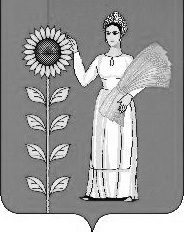 «4Наименование должностиДолжностной оклад, ставка заработной платы (руб.)» ;«17Должности педагогических работников» ;